ПРАВИЛАпроведения стимулирующего мероприятия«Повод есть! От PepsiCo»Стимулирующее мероприятие под названием «Повод есть! От PepsiCo» (далее - «Акция») проводится с целью формирования и поддержания интереса к продукции под товарным знаком «Adrenaline Rush, Aqua Minerale, Lipton, Pepsi, Mirinda, 7UP, Mountain Dew, Lay's, ХрусTEAM, Cheetos, Фруктовый сад, Любимый, Я, J7, Привет, Evervess, Русский Дар, Drive Me, Чудо-Ягода», а также стимулирования ее продаж на российском рынке. Призовой фонд Акции формируется за счет Организатора Акции. Принимая участие в Рекламной Акции, Участники полностью соглашаются с настоящими правилами (далее - «Правила»). 1. Основные определенияОрганизатор Акции: Организатором Акции, то есть юридическим лицом, созданным в соответствии с законодательством Российской Федерации, организующим проведение Акции, является «Общество с ограниченной ответственностью «ПепсиКо Холдингс» Юридический адрес: 141580, Московская обл. Солнечногорский район, г. Солнечногорск, территория свободной экономической зоны “Шерризон”, строение 1; ИНН 7705034202; КПП 997150001; банк: АО "СИТИБАНК", г. Москва, р/с 40702810200700007237, БИК 044525202, к/с 30101810300000000202.Оператор 1: Оператором Акции, то есть юридическим лицом, созданным в соответствии с законодательством Российской Федерации, заключившим договор с Организатором Акции на проведение Акции в его интересах и по его поручению,  является  «Общество с ограниченной ответственностью «Олимпик Медиа»Юридический адрес: 123022, г. Москва, ул. Рочдельская, д. 15, стр. 32, этаж 1, помещение № III, комната № 1; ИНН 7715839365; КПП 770301001; банк: АО "РАЙФФАЙЗЕНБАНК" г. Москва, р/с 40702810600000033939, БИК 044525700, к/с 30101810200000000700.Обязанности Оператора 1: Общая координация Акции, закупка и вручение призов Победителям, обработка персональных данных, а также исполнение обязанностей налогового агента в отношении НДФЛ, исчисляемого в соответствии с требованиями Законодательства НДФЛ со стоимости призов, полученных Победителями Акции. Оператор 2: Оператором 2 Акции, то есть юридическим лицом, созданным в соответствии с законодательством Российской Федерации, действующим в интересах и по поручению Организатора и имеющим соответствующие технические средства, является Общество с ограниченной ответственностью «Интернет-агентство Далее».Юридический адрес: 127015, Бутырская, 77;ИНН 7704642617;КПП 770401001;банк: АО "АЛЬФА-БАНК" Г. МОСКВА, р/с 40702810702590002620, БИК 44525593, к/с 30101810200000000593. Обязанности Оператора 2: Технический контроль над реализацией механики проведения Акции, обработка персональных данных Участников, определение цели обработки персональных данных, состава персональных данных, подлежащих обработке действий, совершаемых с персональными данными, а также организация взаимодействия с Участниками по каналам электросвязи.Оператор 3: Оператором 3 Акции, действующим в интересах и по поручению Организатора и имеющим соответствующие технические средства, является ИП Гафаров Владислав Константинович. Юридический адрес: 144009, Московская область, г. Электросталь, ул. Юбилейная, д. 13, кв. 143; ОГРНИП 314505332200012; ИНН 505311232102;банк: ПАО «Сбербанк России», р/сч 40802810640000004965, БИК 044525225, к/с 30101810400000000225. Обязанности Оператора 3: Ответы на вопросы пользователей в Чат-ботах Акции, а также предоставление возможности отправки чека на регистрацию в Чат-ботах Акции.Оператор 4: Оператором 4 Акции, то есть юридическим лицом, созданным в соответствии с законодательством Российской Федерации, заключившим договор с Организатором Акции на проведение Акции в его интересах и по его поручению, является «Общество с ограниченной ответственностью «Эктив Проджект Менеджмент» (ООО «АРМ»)» Юридический адрес: 115054, Москва, ул. Дубининская, д.57, стр.2, пом.11; ИНН 7705609429; КПП 770401001; банк: ПАО «Сбербанк России» г.Москва, р/с 40702810438110106230, БИК 044525225, к/с 30101810400000000225. Обязанности Оператора 4: Проверка валидности чека, проверка чека на предмет соответствия условиям акции.Оператор 5: Оператором 5 Акции, то есть юридическим лицом, созданным в соответствии с законодательством Российской Федерации, заключившим договор с Организатором Акции на проведение Акции в его интересах и по его поручению, является «Общество с ограниченной ответственностью «Бафси» Юридический адрес: 124482, Москва, г. Зеленоград, ул. Юности д.8, кв./оф. XI/15; ИНН 7735164826; КПП 773501001; банк: АО «Альфа-Банк» в г. Москва, р/с 40702810902470000966, БИК 044525593, к/с 30101810200000000593. Обязанности Оператора 5: Технический контроль над реализацией механики проведения Акции, обработка персональных данных Участников, определение цели обработки персональных данных, состава персональных данных, подлежащих обработке действий, совершаемых с персональными данными, а также организация взаимодействия с Участниками по каналам электросвязи.Участник –  гражданин РФ,  достигший 18-летнего возраста, постоянно проживающий на территории РФ и совершивший действия, необходимые для участия в Акции согласно настоящим Правилам (заключивший Договор с Организатором на участие в Акции). Лица, не соответствующие указанным требованиям, не имеют права на участие в Акции и права на получение призов. Лица, не являющиеся гражданами РФ (в том числе, но не ограничиваясь, граждане иностранных государств, лиц без гражданства, имеющие временно разрешение на проживание и т.п.), зарегистрировавшиеся на Сайте, не приобретают статуса Участника, независимо от совершения действий, необходимых для участия в Акции. Призы Акции не доставляются на территорию иностранных государств. В Акции запрещается принимать участие сотрудникам / представителям Организатора, Операторов, иных организацией, связанных с проведением Акции, а также аффилированных с ними лиц и членам семей всех указанных лиц;В случае использования вымышленного имени (Никнейма) Участником Акции на момент участия в Акции вымышленное имя (Никнейм) и реальные имя и фамилия, соответствующие паспортным данным такого Участника, должны принадлежать одному ID-адресу.Никнейм - сетевое имя, псевдоним, используемые Участником в информационно-телекоммуникационной сети Интернет;ID-адрес - уникальный сетевой адрес узла в компьютерной сети;Территория проведения Акции - Российская Федерация; Победитель – Участник, признанный выигравшим в порядке, установленном настоящими Правилами; E-mail - зарегистрированный электронный почтовый адрес Участника Акции на одном из почтовых серверов в сети Интернет, к которому Участник имеет доступ;Сайт - сайт, на котором проводится Акция, расположенный в сети Интернет по адресу www. povodest-promo.ru;Чат-бот - специальная программа, размещенная по ссылке https://vk.me/povodestbot, предоставляющая возможность регистрации Участников/ Чеков в Акции;Чек - фискальный чек, выданный в местах проведения Акции, подтверждающий факт покупки  Продукции, участвующей в  Акции;Точка продаж/Магазин -  магазины сетей «Дружба», «Винлаб», «Праздничный», «Низкоцен», «Гигант», «Мегас», «Горожанка», «Пловдив», «Призма»,  «Система Глобус», «Градусы», «Северный Градус», «Миндаль», «Эдельвейс», «Бахетле», «Магазин моего района», «Табрис», «Каскад», «Центрторг» «Солнечный круг», «Апекс», «Ман», «Быстроном», «Продмикс», «Николаевский», «Спутник», «Привоз», «Хороший», «Наш», «Экономыч», «Кэш&Керри», «Кировский», «Дворик», «Дворик-Экспресс», «Абрикос», «Точка маркет», «Бульвар», «Everyday», «Метрополис», «Ярмарка», «Твой дом», «Империя ВЛ», «РусАлко», расположенные на территории РФ. Адреса Магазинов указаны на Сайте.Договор на участие в Акции – соглашение о взаимных обязательствах Организатора / Оператора 1 /Оператора 2 / Оператора 3 / Оператора 4 / Оператора 5  и Участника в рамках проведения Акции, является для последнего безвозмездным, заключается путём присоединения Участника к настоящим Правилам;Иное толкование терминов, нежели изложенное, не допускается.2. Продукция, участвующая в АкцииВ Акции участвует следующая продукция (далее – Продукция):3. Сроки проведения Акции3.1. Общий срок проведения Акции: с «05» октября 2020 года по «22» декабря 2020 года по московскому времени, включая период выдачи Призов Победителям. 3.1.1. Период совершения покупок Продукции в Точках продаж и регистрации Чеков на Сайте / в Чат-боте: с 00 час 00 мин 00 сек «05» октября 2020 года по 23 час 59 мин 59 сек «29» ноября 2020 года включительно по московскому времени (далее - Период регистрации чеков);3.1.2. Период определения Победителей Акции: с «08» октября 2020 года по «07» декабря 2020 года включительно;3.1.3. Период вручения Призов Победителям Акции: с «08» октября 2020 года по «22» декабря 2020 года включительно. 4. Порядок совершения действий для участия в Акции4.1. Для участия в Акции Участнику необходимо выполнить следующие действия (порядок заключения Договора на участие в Акции):4.1.1. В период, указанный в п. 3.1.1 настоящих Правил:4.1.1.1. Совершить в любой Точке продаж единовременную покупку 2 (двух) и более любых единиц Продукции (п. 2. настоящих Правил). Участник должен самостоятельно приобретать Продукцию и регистрировать Чеки только от своего имени. Покупкой/приобретением Продукции в целях настоящих Правил является возмездное приобретение Продукции в любой Точке продаж;4.1.1.2. Зарегистрироваться на Сайте для получения доступа в личный кабинет, указав все запрошенные в форме регистрации данные, подтвердив согласие с Пользовательским соглашением Сайта и настоящими Правилами. Организатор вправе отказать в участии в Акции тем пользователем, чьи регистрационные формы не были заполнены должным образом (была введена неполная или некорректная информация). После регистрации Участник не имеет возможности изменить e-mail и телефон, вводимые при регистрации в Акции. Регистрация на Сайте осуществляется одним из двух способов:А) Регистрация Участника на Сайте путем заполнения формы со следующими обязательными для заполнения полями:- Фамилия и имя- Дата рождения;- Пол;- Номер мобильного телефона (формат +7 (ХХХ) ХХХ-ХХ-ХХ);- E-mail (формат: ХХХ@ХХХ.ХХ);- Согласие с настоящими Правилами Акции (обязательная галочка);- Согласие с Пользовательским соглашением (обязательная галочка);- Пароль и подтверждение пароля.После заполнения регистрационной формы необходимо подтвердить регистрацию в Акции, пройдя по ссылке, полученной на указанный в форме регистрации Е-mail Участника.Б) Авторизации Участника на Сайте с использованием одной из социальных сетей: https://vk.com/, https://www.facebook.com/, https://ok.ru/ (далее - Социальные сети) и затем заполнив недостающие обязательные поля на Сайте, включая согласие с настоящими Правилами, согласие с Пользовательским соглашением, пароль и подтверждение пароля. При данном способе регистрации обязательные поля могут быть дозаполнены автоматически либо посредством копирования данных из существующего профиля соответствующей Социальной сети, либо если ранее данные были предоставлены Участником для участия в одной из Акций, организатором которой являлись следующие юридические лица: ООО «ПепсиКо Холдингс», ООО «Лебедянский», ООО «Фрито Лей Мануфактуринг», АО «ВБД Напитки», АО «Вимм-Билль-Данн». Участник должен самостоятельно проверить автоматически введённую во все поля информацию и убедиться, что она соответствует паспортным данным Участника, а также актуальна на момент Регистрации/авторизации на Сайте Акции. Если данные Участника в Социальной сети заполнены латиницей, Участник должен переписать их кириллицей в регистрационной форме на Сайте. При выявлении Оператором несоответствия данных Участника паспортным данным, а также некорректности/ошибочности введенной информации Оператор вправе отказать такому Участнику в выдаче Призов. Участник имеет право зарегистрироваться на Сайте только один раз за всё время проведения Акции. В случае выявления повторной Регистрации Организатор и/или Операторы Акции вправе аннулировать все учетные записи Участника и отказать в выдаче Призов.Идентификация Участников производится по фамилии, имени, отчеству, телефону и другим данным, указанным Участником при регистрации на Сайте.4.1.1.3. Выбрать на Сайте или в Чат-боте 1 (одну) из 5 (пяти) категорий, в розыгрыше призов которой Участник хочет участвовать. Возможные категории: «Вечеринка», «Отдых», «Активность», «Шопинг», «Игры».4.1.1.4. Зарегистрировать Чек о покупке Продукции на Сайте или в Чат-боте. Регистрация Чека производится путем загрузки фотографии Чека. Фотография Чека должна соответствовать следующим требованиям: - тип файла: JPEG, JPG;-  размер не более 3 Мб., разрешение не менее 200 (двести) dpi, фотографии должны быть технически качественными. Не допускаются изображения, не являющиеся фотографиями (скриншоты, оттиски, картинки, компьютерная графика, фотомонтаж). В случае загрузки изображения плохого качества Оператор имеет право отклонить зарегистрированный Чек;- Чек должен быть сфотографирован полностью, включая верхний и нижний край чека. Если Чек длинный, то Участник может сфотографировать его по частям (до 5 фотографий);- изображение Чека должна быть строго вертикально ориентированным;- фотографировать Чек необходимо под прямым углом;- в Чеке присутствуют дата и время покупки Продукции, наименование торговой сети, адрес магазина, итоговая сумма, время покупки, ИНН, ФН, ФД, ФП/ФПД, QR код;- наличие информации по составу Чека в базе ФНС*.*В случае отсутствия информации по составу Чека в базе ФНС участие Чека в розыгрышах призов Акции технически невозможно. При отсутствии такой информации по техническим причинам (то есть, при общем соответствии Чека настоящим Правилам), проверка такого Чека может занять дополнительно до 7 дней. Организатор (Оператор) не несут ответственности за исправность базы ФНС и ее функционирование. Если через 7 дней с момента регистрации Чека не удалось обнаружить информацию о нем в базе ФНС, такой Чек считается несоответствующим настоящим Правилам. Каждый Участник может проверить информацию по составу Чека в базе ФНС в Приложении «Проверка кассового чека» от ФНС России для Appstore или Google play или на сайте https://kkt-online.nalog.ru/.Образец Чека: 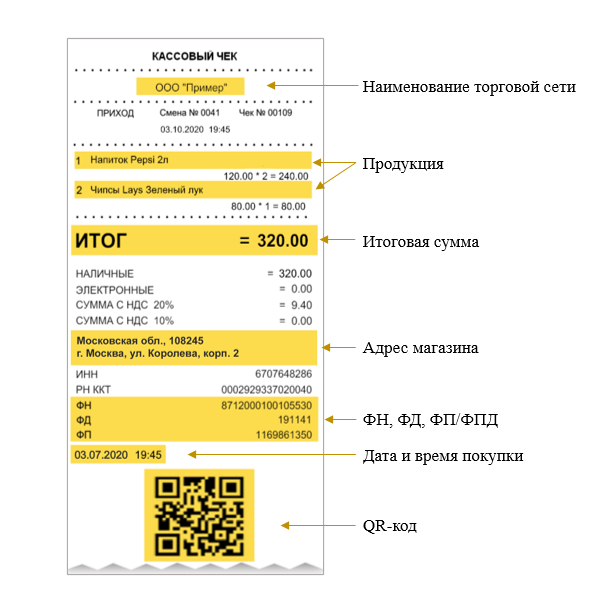 4.1.2. Сохранить фискальный чек, подтверждающий покупку Продукции, в котором указано наименование Продукции (кассовый чек с расшифровкой) до окончания Общего срока проведения Акции. 4.2. Совершение действий, указанных в п. 4.1 настоящих Правил, является акцептом Договора на участие в Акции. При совершении указанных действий Договор с Организатором на участие в Акции считается заключённым.4.3. Регистрация Чеков в Акции осуществляется последовательно в порядке поступления Чеков от Участников. Один и тот же Чек может быть зарегистрирован в Акции только один раз. Повторная регистрация ранее зарегистрированного для участия в Акции Чека не допускается и права на участие в Акции не даёт.4.4. Количество Чеков, которые могут быть зарегистрированы одним и тем же Участником Акции неограниченно. Однако в целях исключения злоупотреблений, каждый Участник может зарегистрировать не более 20 (двадцати) Чеков в день. 21 (двадцать первый) Чек и более, зарегистрированные от одного Участника за один день Период регистрации Чеков, не рассматриваются и будут удалены.4.5. Все загруженные Участниками фотографии Чеков проходят модерацию, которая занимает до 3-х (трех) рабочих дней. Статус модерации отправляется Участнику в Личный кабинет на Сайте или в диалог с Чат-ботом ВКонтакте. В процессе модерации Чек проходит все проверки на соответствие Правилам Акции. В случае, если Чек не удовлетворяет требованиям, указанным в п. 4.1.2 настоящих Правил, Участник получает сообщение об ошибке в диалог с Чат-ботом или в Личном кабинете на Сайте. 4.6. Стоимость Интернет-трафика, предоставляемого посредством мобильного телефона, ноутбука или иного высокотехнологичного устройства, определяется оператором сотовой связи или поставщиком интернет услуг и оплачивается Участником самостоятельно в соответствии с установленными тарифами. 5. Призовой фонд АкцииПризовой фонд Акции формируется за счет средств Организатора и состоит из:Ежедневные призы: Еженедельные призы:Главные призы: А. Категория «Отдых»Электронный сертификат на путешествие стоимостью не более 35 000 (Тридцати пяти тысяч) рублей 00 коп. и денежная часть приза в размере 16 692 (Шестнадцать тысяч шестьсот девяносто два) рубля 00 копеек. Приз и его стоимость могут быть изменены по решению Организатора Акции. Всего в рамках Акции разыгрывается 3 (три) Главных приза.Б. Категория «Активность»Электронный сертификат «Спортмастер» стоимостью не более 35 000 (Тридцати пяти тысяч) рублей 00 коп. и денежная часть приза в размере 16 692 (Шестнадцать тысяч шестьсот девяносто два) рубля 00 копеек. Приз и его стоимость могут быть изменены по решению Организатора Акции. Всего в рамках Акции разыгрывается 3 (три) Главных приза.В. Категория «Шопинг»Электронный сертификат «Lamoda» стоимостью не более 35 000 (Тридцати пяти тысяч) рублей 00 коп. и денежная часть приза в размере 16 692 (Шестнадцать тысяч шестьсот девяносто два) рубля 00 копеек. Приз и его стоимость могут быть изменены по решению Организатора Акции. Всего в рамках Акции разыгрывается 3 (три) Главных приза.Г. Категория «Игры»Игровая консоль Sony Playstation 4 Pro стоимостью не более 37 990 (Тридцати семи тысяч девятисот девяноста) рублей 00 коп., включая все применимые налоги, и денежная часть приза в размере 18 302 (Восемнадцать тысяч триста два) рубля 00 копеек. Приз и его стоимость могут быть изменены по решению Организатора Акции. Всего в рамках Акции разыгрывается 3 (три) Главных приза.Д. Категория «Вечеринка»Музыкальная система стоимостью не более 39 990 (Тридцати девяти тысяч девятисот девяноста) рублей 00 коп., включая все применимые налоги, и денежная часть приза в размере 19 379 (Девятнадцать тысяч триста семьдесят девять) рублей 00 копеек. Приз и его стоимость могут быть изменены по решению Организатора Акции. Всего в рамках Акции разыгрывается 3 (три) Главных приза.Супер приз Акции:Денежный призДенежный приз в сумме 151 692 (Сто пятьдесят одна тысяча шестьсот девяносто два) рубля 00 копеек. Всего в рамках Акции разыгрывается 1 (один) Супер приз. Организатор уведомляет Победителя о том, что Супер приз в совокупности состоит из суммы, перечисляемой на банковский счет Победителю - 100 000 (Сто тысяч) рублей 00 копеек и налога на доходы физических лиц (НДФЛ) в сумме – 51 692 (Пятьдесят одна тысяча шестьсот девяносто два) рубля 00 копеек, которые Оператор как налоговый Агент уплачивает в соответствие с требованиями законодательства за Победителя в бюджет РФ. У Победителя запрашиваются банковские реквизиты, а также иные документы и информация, указанные в настоящих Правилах, необходимые для перевода Супер приза.Один Участник Акции за весь период проведения Акции может получить следующее максимальное количество Призов Акции:                      Общая стоимость полученных одним Участником призов не может превышать 4 000 (четыре тысячи) рублей, за исключением случаев, когда Участник вправе получить Ежемесячный и Главный призы.Порядок определения Победителей АкцииОпределение Победителей Ежедневных призов:Обладатель Ежедневного приза определяется каждый день на основании реестра (списка) Чеков, зарегистрированных за период с 00:00:00 часов по 23:59:00 часов (по московскому времени) каждых суток Периода регистрации Чеков (п. 3.1.1 Правил):Победители определяются по формуле N = X/(Q+1), где:N - порядковый номер Чека Победителя;X - общее количество зарегистрированных Чеков за соответствующий суточный период регистрации Чеков;Q - общее количество Ежедневных призов, разыгрываемых в каждые сутки Периода регистрации Чеков (п. 3.1.1 Правил).В случае получения дробного значения числа N округление производится в большую сторону.В случае, если количество зарегистрированных Чеков в одной категории за сутки будет менее или равно 15, выигрышными признаются все зарегистрированные в этот период Чеки.Все не выигравшие за сутки Чеки аннулируются и не учитываются в дальнейшем при определении Победителей Ежедневного приза следующего дня.В случае, если N больше количества поданных за сутки Чеков, то призовым становится Чек, зарегистрированный первым в течении соответствующих суток. В случае, если за отчетные сутки не зарегистрировано ни одного Чека, розыгрыш Ежедневных призов за указанные сутки не проводится, а призы переносятся на следующие сутки.В случае, если в розыгрыше предусмотрено более одного Победителя, то вторым / третьим и т.д. победителем становятся соответственно Участники, зарегистрировавшие Чеки в реестре под номерами 2N, 3N и т.д., то есть номерами, кратными N. В случаях, если Участник отказался от Ежедневного приза либо по иным причинам, предусмотренным настоящими Правилами, Организатор (Оператор) не может/не вправе вручить приз такому Участнику, то призовой признается Чек Участника, зарегистрированный в соответствующем реестре следующим по порядку в информационной системе Акции за Чеком Участника, который отказался от получения Ежедневного приза / которому не может быть вручен Ежедневный приз. В случае, если призовой Чек является последним в реестре всех зарегистрированных Чеков за соответствующий суточный период, и Организатор (Оператор) не может/не вправе произвести вручение приза, то призовым признается Чек Участника, зарегистрированный предыдущим по порядку в информационной системе Акции перед Чеком Участника, который отказался от получения Ежедневного приза / которому не может быть вручен Ежедневный приз.Определение Победителей Еженедельных призов:Обладатели Еженедельных призов определяются каждый еженедельный период, указанный ниже, на основании реестра Чеков, зарегистрированных за период с 00:00:00 часов первого дня соответствующего еженедельного периода розыгрыша по 23:59:00 часов (по московскому времени) последнего дня соответствующего еженедельного периода регистрации чеков / розыгрыша:Победители определяются по формуле N = X*W(W+Q), где:N - порядковый номер Чека Победителя;X - общее количество зарегистрированных Чеков за соответствующий еженедельный период регистрации Чеков;Q - общее количество Еженедельных призов, разыгрываемых в каждый еженедельный период Периода регистрации Чеков (п. 3.1.1 Правил):W - порядковый номер недели розыгрыша.В случае получения дробного значения числа N округление производится в большую сторону.В случае, если количество зарегистрированных в каждой категории Чеков за еженедельный период будет менее или равно 8, выигрышными признаются все зарегистрированные в этот период Чеки.Все не выигравшие за еженедельный период Чеки аннулируются и не учитываются в дальнейшем при определении Победителей Еженедельного приза следующего периода.В случае, если N больше количества, поданных за еженедельный период Чеков, то призовым становится Чек, зарегистрированный первым в течении соответствующего еженедельного периода. В случае, если за еженедельный период не зарегистрировано ни одного Чека, розыгрыш Еженедельных призов за указанный период не проводится, а призы переносятся на следующий период.В случае, если в розыгрыше предусмотрено более одного Победителя, то вторым / третьим и т.д. победителем становятся соответственно Участники, зарегистрировавшие Чеки в реестре под номерами 2N, 3N и т.д., то есть номерами, кратными N. В случаях, если Участник отказался от Еженедельного приза либо по иным причинам, предусмотренным настоящими Правилами, Организатор (Оператор) не может/не вправе вручить приз такому Участнику, то призовой признается Чек Участника, зарегистрированный в соответствующем реестре следующим по порядку в информационной системе Акции за Чеком Участника, который отказался от получения Еженедельного приза / которому не может быть вручен Еженедельный приз. В случае, если призовой Чек является последним в реестре всех зарегистрированных Чеков за соответствующий еженедельный период, и Организатор (Оператор) не может/не вправе произвести вручение приза, то призовым признается Чек Участника, зарегистрированный предыдущим по порядку в информационной системе Акции перед Чеком Участника, который отказался от получения Еженедельного приза / которому не может быть вручен Еженедельный приз.Определение Победителей Главных призов:Обладатели Главных призов определяются по завершении срока регистрации Чеков в период, указанный ниже, на основании реестра Чеков, зарегистрированных за период с 00:00:00 часов первого дня соответствующего ежемесячного периода по 23:59:00 часов (по московскому времени) последнего дня соответствующего ежемесячного периода регистрации чеков / розыгрыша:Победители в розыгрыша определяются по следующим формулам:N1=X*1/Q-8;N2=X*2/Q+8;N3=X*3/Q-8,где:N - порядковый номер Чека Победителя;X - общее количество зарегистрированных Чеков за соответствующий ежемесячный период регистрации Чеков;Q - общее количество Еженедельных призов, разыгрываемых в каждый ежемесячный период Периода регистрации Чеков (п. 3.1.1 Правил).В случае получения дробного значения числа N округление производится в большую сторону.В случае, если количество зарегистрированных Чеков за весь период будет менее или равно 15, выигрышными признаются все зарегистрированные в этот период Чеки.В случае, если N больше количества поданных за период Чеков, то призовым становится Чек, зарегистрированный первым в течении соответствующего периода. В случае, если за период не зарегистрировано ни одного Чека, розыгрыш призов за указанный период не проводится.В случаях, если Участник отказался от Главного приза либо по иным причинам, предусмотренным настоящими Правилами, Организатор (Оператор) не может/не вправе вручить приз такому Участнику, то призовой признается Чек Участника, зарегистрированный в соответствующем реестре следующим по порядку в информационной системе Акции за Чеком Участника, который отказался от получения Главного приза / которому не может быть вручен Главный приз. В случае, если призовой Чек является последним в реестре всех зарегистрированных Чеков за соответствующий период, и Организатор (Оператор) не может/не вправе произвести вручение приза, то призовым признается Чек Участника, зарегистрированный предыдущим по порядку в информационной системе Акции перед Чеком Участника, который отказался от получения Главного приза / которому не может быть вручен Главный приз.6.4. Определение Победителя Акции, имеющего право на получение Супер приза, осуществляется среди всех Чеков, зарегистрированных в период, указанный в п. 3.1.1.1 настоящих Правил, по следующей формуле: N = X*USD/100+/-K, гдеX - количество чеков, участвующих в розыгрыше Супер приза. В розыгрыше Супер призаучаствуют все зарегистрированные в Акции чеки, в том числе и Чеки, дающие право на получение Ежедневного, Еженедельного и Главного Призов.USD - две цифры после запятой в курсе доллара США на 07.12.2020г.знак (+/-) выбирается так: если USD четное, то плюс, если нечетное - минусK = (USD4 * X / 1000) - округляется в большую сторонуUSD4 - четвертая цифра после запятой в курсе доллара США на 07.12.2020г.Курс доллара определяется на сайте http://www.cbr.ru на день розыгрыша.6.5. Результаты проведения каждого розыгрыша будут опубликованы на Сайте Акции в день проведения соответствующего розыгрыша. Участники, выигравшие Призы, уведомляются об этом путем направления сообщения в личный кабинет на Сайте Акции и/или по адресу электронной почты, указанной Участником при регистрации на Сайте. Порядок выдачи Призов ПобедителямПризы Участникам вручаются в срок, указанный в п. 3.1.3 настоящих Правил. Ежедневные и Еженедельные призы стоимостью менее 4 000 (четырех тысяч) рублей в виде электронного кода или сертификата отображаются в Личном кабинете на Сайте Акции, а также направляются электронным сообщением на адрес электронной почты Участника, указанной при регистрации на Сайте. Моментом вручения Приза в виде электронного кода или сертификата признается факт отправки сообщения Участнику, после чего Участник принимает на себя риск утери кода или сертификата, в том числе, в связи с допуском третьих лиц к данным его электронной почты или мобильного телефона.7.3. Для получения вещественных Еженедельных призов стоимостью менее 4 000 (четырех тысяч) рублей Участник, признанный Победителем, в течении 5-ти (пяти) рабочих дней с момента получения уведомления о победе в Личном кабинете обязан направить на электронный адрес info@povodest-promo.ru следующую информацию / документы / материалы: -    ФИО полностью;-   Почтовый адрес в РФ для доставки вещественного Приза;-   Номер телефона. Призы направляются по указанным Победителями почтовым адресам Почтой России или курьерской службой (в зависимости от их ценности и от выбора способа доставки Организатором Акции).Для получения Еженедельных, Главных призов, Супер приза стоимостью свыше 4000 (четырех тысяч) рублей, Участник, признанный Победителем, в течении 5-ти (пяти) рабочих дней с момента получения уведомления о победе в Личном кабинете обязан направить на электронный адрес   следующую информацию: ФИО полностью;Номер телефона;копии страниц своего паспорта гражданина РФ, включая страницу с актуальным адресом регистрации; сканированную копию свидетельства о постановке на учет физического лица в налоговом органе на территории Российской Федерации (свидетельство ИНН);копию Чека, подтверждающего покупку Продукции, участвующей в Акции;копию своего заграничного паспорта (в случае выигрыша Приза «Сертификат на путешествие»);реквизиты банка, расположенном в территории РФ, для перечисления Главного приза, а именно: наименование банка, БИК банка, номер расчетного счета. При этом расчетный счет должен быть оформлен на Участника, выигравшего Главный приз. При несовпадении данных, указанных при регистрации на Сайте, с данными паспорта и реквизитами банка, Организатор вправе отказать в выдаче (перечислении) денежных средств (в случае выигрыша Супер приза);почтовый адрес в РФ для доставки вещевого приза; иные документы и информацию, необходимые для вручения приза Победителю, по запросу Оператора.Участники Акции должны обеспечить возможность предоставления Оператору подлинников, указанных выше документов / материалов для сверки с предоставленными ранее копиями таких документов / материалов.После положительной проверки полученной от Победителя информации, указанной в п.7.4 настоящих Правил, Организатор направляет Победителям Призы в следующем порядке:  -  вещественные Еженедельные, Главные призы стоимостью более 4 000 (четырех тысяч) рублей направляются по указанным Победителями почтовым адресам Почтой России или курьерской службой (в зависимости от их ценности и от выбора способа доставки Организатором Акции); Главные призы:Сертификат на путешествие, Сертификат «Спортмастер», Сертификат «Lamoda» отправляется Победителю электронным сообщением на адрес электронной почты Участника, указанной при регистрации на Сайте;Супер приз:Деньги перечисляются по банковским реквизитам Победителя;При вручении Приза Победитель подписывает Акт приема-передачи Приза. Для реализации Сертификата на путешествие Победителю необходимо следовать инструкции, приложенной к Сертификату.Активация Сертификата на путешествие возможна в период с момента получения Сертификата по «31» декабря 2021 г. Услуги, включенные в стоимость поездки с применением Сертификата согласовываются Победителем с Туроператором. В случае превышения стоимости заказываемых Победителем услуг по сравнению с номинальной стоимостью Сертификата на путешествие, Победитель за свой счет доплачивает разницу между стоимостью заказываемых услуг и номинальной стоимостью Сертификата на путешествие. В случае, если стоимость заказываемых Победителем услуг не достигает номинальной стоимости Сертификата на путешествие, разница Победителю не возвращается. Стоимость и объем услуг, предоставляемых туроператором, может быть уточнена непосредственно у туроператора.Организатор Акции не несет ответственности за любой ущерб, нанесенный как жизни, здоровью и/или имуществу Победителя, так и жизни, здоровью и/или имуществу третьих лиц, в том числе сопровождающих обладателя Сертификата на путешествие, в течении всего срока путешествия.Организатор также не несет ответственности в случае невозможности осуществления Победителем поездки ввиду отсутствия у него визы в страну назначения, необходимых для реализации своих прав документов (паспорт и т.д.), а также в случае отказа государственных органов от оформления, выдачи документов на выезд/въезд победителя в соответствующую страну, в том числе по следующим причинам:- несвоевременного предоставления информации Победителем, неполного и/или неточного указания данных при оформлении документов;- неявки Победителя и/или сопровождающего его лица на собеседование в посольство или визовый центр;- предоставление со стороны Победителя фальшивого, поддельного или фальсифицированного документа / заграничного паспорта на себя и/или сопровождающего его лица;- в информационную систему соответствующей страны внесена запись, на основании которой Победителю отказано во въезде; - Победитель Акции не предоставил подтверждение наличия достаточных финансовых средств для оплаты расходов по пребыванию в течении запланированного срока или для возвращения в страну происхождения или проживания;- других обстоятельств, препятствующих осуществлению поездки в страну, выбранную Победителем.На электронную почту обладателей Призов стоимостью более 4 000 рублей Организатор / Оператор также направляет акт приёмки-передачи Приза (далее – Акт) с указанием денежной части Приза, а также Поручения Победителя Налоговому агенту уплатить денежную часть согласно Налоговому кодекса Российской Федерации (далее – Поручение). Победитель обязан в течении 3-х рабочих дней расписаться в Акте и отправить копию подписанного экземпляра Акта по электронному адресу info@povodest-promo.ru, а оригинал предоставить курьеру при выдаче Приза, в случае если Приз передается курьером. Обязательства по выдаче соответствующего Приза возникают у Организатора/Оператора только после получения от Участника оригинала подписанных Акта и Поручения, а также получения копий документов, указанных в п. 7.4 Правил. В противном случае Участник считается отказавшимся от получения Приза, а сам Приз признается невостребованным.Призы не вручаются Участникам по следующим причинам:Участник, имеющий право на получение Приза, в указанные в настоящих Правилах сроки не выходит на связь / не предоставляет / отказывается или по иным причинам не предоставляет указанные документы, материалы и информацию;Участник предоставляет неполный комплект требуемых документов, материалов и информации, указанных в п. 7.4 настоящих Правилах;Качество высланных Участником копий документов / материалов не позволяет идентифицировать их (например, невозможно прочесть название Продукции в виду плохого качества копии, или ввиду сокращения наименования Продукции в чеке и т.д.);Победитель отказался от Приза или от подписания и возврата Организатору/Оператору оригинала Акта, уведомив Организатора / Оператора по электронной почте, либо путем бездействия;Участник не выполнил какие-либо иные действия, необходимые для получения Приза в соответствии с настоящими Правилами, либо совершил такие действия с нарушением установленного срока;Организатор / Оператор не смог связаться с Участником в течении 5 (пяти) рабочих дней с момента уведомления Участника о победе согласно п. 6.5 настоящих Правил, в связи с некорректным адресом электронной почты, а сам Участник не связался с Организатором в порядке, установленном в п. 7.4 настоящих Правил.Приз отправлен Организатору / Оператору обратно в связи с неверно указанными Победителем данными (неправильный адрес, адресат) или отсутствием получателя по указанному адресу. В случае выявления мошенничества при регистрации на Сайте, попытке нарушить работу Сайта, предоставления недостоверных данных о себе или поддельных документов и совершении других нарушений. Организатор определяет наличие мошенничества и фальсификации по своему усмотрению.Во всех указанных выше случаях Организатор вправе отказать Участнику в выдаче призов и распорядиться ими по своему усмотрению, в том числе путем проведения повторного розыгрыша соответствующего приза среди остальных Участников, имеющих право на его получение. Участники Акции при этом теряют право требования призов от Организатора Акции. Претензии по неполучению Призов в связи с указанными выше причинами не принимаются.Призы, не разыгранные или невостребованные Участниками, а также не врученные в срок по тем или иным причинам, не зависящим от Организатора, признаются невостребованными. Невостребованные Призы используются Организатором по своему усмотрению.В случае наступления форс-мажорных обстоятельств, вызванных природными явлениями, военными действиями, дефолтом, выходом запрещающих законодательных актов и прочими обстоятельствами, не зависящих от Организатора и не позволяющих ему выполнить своё обязательно по вручению Призов, Призы не выдаются, не подлежит замене и/или денежной компенсации.Обязательства Организатора по выдаче Призов Участникам Акции ограничены призовым фондом, указанным в п. 5.1 настоящих Правил. Призовой фонд может быть изменен по усмотрению Организатора Акции. Указанное количество Призов является максимальным и может быть уменьшено в зависимости от фактического количества Участников Акции, имеющих право на получение Призов.Выплата денежного эквивалента стоимости вещественных Призов или замена другими Призами не производится. Цвет, модель и иные свойства Призов определяются по усмотрению Организатора, и могут не совпадать с ожиданиями Участников, а также с изображениями, представленными в рекламных материалах. В случае, если на момент вручения Призов товар с характеристиками, указанными в Правилах, отсутствует в свободной продаже, Организатор вправе заменить Приз на товар с аналогичными или похожими характеристиками.Обязательства Организатора относительно качества Призов ограничены гарантиями, предоставленными их производителями. Целостность и функциональная пригодность Призов проверяются Победителями непосредственно при их получении.Права и обязанности Участников, Организатора и Операторов АкцииУчастник Акции вправе требовать от Организатора Акции:- получения информации об Акции в соответствии с Правилами Акции;- предоставления Приза согласно настоящим Правилам Акции в случае признания Участника Победителем. Участники Акции обязаны выполнять все действия, связанные с участием в Акции и получением Призов, в установленные Правилами Акции сроки и порядке.Организатор Акции обязан осуществить предоставление Призов в отношении тех Участников Акции, которые признаны победителями в соответствии с настоящими Правилами.Организатор и Оператор Акции оставляет за собой право не вступать в письменные переговоры либо иные контакты с участниками Акции, кроме случаев, предусмотренных настоящими Правилами, действующим законодательством Российской Федерации и при возникновении спорных ситуаций.Организатор/ Оператор Акции имеет право на свое собственное усмотрение, не объясняя Участникам причин и не вступая в переписку, признать недействительными любые действия Участников, а также запретить дальнейшее участие в Акции любому лицу, в отношение которого у Организатора/ Оператора возникли обоснованные подозрения в том, что он подделывает данные и/или извлекает выгоду из любой подделки данных, необходимых для участия в Акции, в том числе, но не ограничиваясь следующими действиями:Если Участник действует в нарушение настоящих Правил и положений действующего законодательства Российской Федерации;Если у Организатора есть сомнения или основания полагать, что Участник совершает мошеннические действия, участвует в обмане, подкупе или финансовых махинациях, в том числе во множественных публикациях с различных профилей;Если у Организатора возникнут основания полагать, что Участник является «Профессиональным участником Акций» (Призоловом). При этом под «Призоловом» признается лицо, соответствующее одному или одновременно нескольким следующим признакам: Подозрительно активная регистрация Чеков на Сайте; Участник стал Победителем более 2-х (двух) рекламных акций за текущий год по данным открытых источников; Участник является зарегистрированным и активным пользователем таких сайтов, как www.prizolovy.ru, www.prizolov.pp.ru; призолов.рф  и прочих, либо групп Социальных сетей аналогичного содержания;Собственные достоверные источники Организатора/ Оператора Конкурса (действующая на момент определения Победителя база данных, используемая на основании согласия физических лиц и в соответствии с требованиями ФЗ «О персональных данных»). Принимая участие в Акции, Участник осознает и соглашается, что информация о его участии в Акции (а в случае победы также его фотографии и ФИО) может быть размещена в сети Интернет и/или других рекламных материалах, связанных с продвижением Продукции, и не возражает против такого размещения.Организатор / Оператор Акции вправе обращаться к Участникам с просьбой принять участие в интервьюировании, фото- и/или видеосъёмке в связи с признанием их Победителями, без выплаты за это дополнительного вознаграждения. В случае согласия Победителя в интервьюировании, фото- и/или видеосъёмке такой Участник обязуется безвозмездно предоставить Организатору права на использование его имени, фамилии, фотографий и иных материалов, изготовленных в связи с участием Победителя в Акции, при распространении рекламной информации об Акции. Авторские (смежные) права на изготовленные с участием Победителя материалы принадлежат Организатору.Факт участия в Акции подразумевает, что её Участники ознакомлены и согласны с настоящими Правилами и Пользовательским соглашением Сайта Акции. Согласие с настоящими Правилами является полным и безоговорочным.Информирование УчастниковУчастники информируются о проведении Акции путём размещения информации:на Сайте Акции;в рассылке e-mail писем;в рекламных материалах;иным образом по усмотрению Организатора. Официальные Правила Акции в полном объеме размещаются на Сайте Акции.Организатор вправе досрочно прекратить проведение Акции и/или изменить ее условия, опубликовав соответствующее сообщение на Сайте или иным способом публично уведомить о таком прекращении / изменении условий.Ознакомление с размещенной информацией осуществляется Участниками самостоятельно.В случае досрочного прекращения Акции Организатор Акции обязан предоставить призы Участникам Акции, выполнившим условия Акции, до даты опубликования сообщения о прекращении проведения Акции.Налоговые обязательстваОбладатели Призов Акции обязаны осуществлять уплату всех налогов и иных существующих обязательных платежей, связанных с получением Призов в соответствии с действующим законодательством Российской Федерации. Согласно действующему законодательству Российской Федерации, не облагаются налогом на доходы физических лиц (НДФЛ) доходы, не превышающие в совокупности 4 000 (Четырех тысяч) рублей, полученные за налоговый период (календарный год) от организаций, в том числе в виде подарков, выигрышей или призов в проводимых конкурсах, акциях, играх и других мероприятиях в целях рекламы товаров, работ, услуг (п.28 ст.217 Налогового кодекса Российской Федерации (НК РФ)). Принимая участие в Акции и соглашаясь с настоящими Правилами, Участники Акции считаются надлежащим образом проинформированными об обязанностях уплаты налога на доходы физических лиц (НДФЛ) со стоимости Приза(ов), превышающей 4 000 (Четыре тысячи) рублей, по ставке 35% (тридцать пять процентов) на основании п.1 ст.207, п.1 ст.210, п.2 ст.224 НК РФ, а также об обязанностях налогового агента (Оператора) удержать начисленную сумму НДФЛ непосредственно из доходов Участника Акции (Получателя дохода) при их фактической выплате на основании п.п. 4 и 5 ст.226 НК РФ для перечисления в бюджет соответствующего уровня. В случае, если стоимость вручаемых в рамках Акции Призов не превышает 4 000 (четырех тысяч) рублей, или Участник Акции не предоставил Оператору  Поручение об удержании и уплате 100% налога из денежной составляющей Приза(ов),  в случаях, предусмотренных абз.2 п.4 ст.226 НК РФ, Оператор не выполняет обязанностей налогового агента по удержанию НДФЛ.Организатор настоящим информирует Участников Акции о законодательно предусмотренной обязанности самостоятельно уплатить соответствующие налоги с момента получения от организаций подарков, выигрышей или призов в проводимых конкурсах, акциях, играх и других мероприятиях в целях рекламы товаров (работ, услуг), совокупная стоимость которых превысит 4 000 (четыре тысячи) рублей за отчетный период (календарный год).Персональные данные Факт выполнения действий, установленных настоящими Правилами по участию в Акции, является конкретным, информированным и сознательным согласием Участника на обработку Организатором, а также любыми аффилированными с Организатором лицами, входящими в группу компаний PepsiCo (далее – Партнеры) предоставленных Участником в рамках настоящей Акции персональных данных, на передачу персональных данных Участника  Операторам Акции и другим подрядчикам Организатора / Партнеров / Операторов, осуществляющим обработку персональных данных в рамках Акции, доставляющих призы победителям Акции, осуществляющим информирование Участников о продукции компании PepsiCo,  аналитическую деятельность по исследованиям потребительского поведения и иную аналитическую деятельность, а также выполняющим другие услуги по заказу Организатора и его Партнеров, связанные с обработкой персональных данных Участников Акции (далее – Подрядчики).11.2. Организатор и его Партнеры являются операторами персональных данных в отношении персональных данных Участников и при их обработке руководствуются требованиями российского законодательства. Организатор и его Партнеры гарантируют необходимые меры защиты персональных данных от несанкционированного доступа третьих лиц.11.3. Ответственность за правомерность и достоверность персональных данных Участника несет исключительно предоставившее их лицо. Организатор не принимает на себя никаких обязательств по проверке персональных данных, указанных Участниками.11.4. Целями обработки персональных данных Участников являются:регистрация / авторизация Участников на Сайте в целях участия в Акции; доставка Призов Акции Победителям;публикация списков Победителей Акции; информирование Участников об Акции и выигрышах в Акции через различные средства связи;привлечение Участников к участию в маркетинговых исследованиях;направление Участникам рассылок о проводимых Организатором и Партнерами рекламных промо-акциях; исследование степени удовлетворенности Участников качеством продукции и услуг Организатора, его Партнеров, третьих лиц;исследования, связанные с анализом покупательской активности Участников и иная аналитика Участников как потребителей; информирование Участников о продукции и услугах Организатора и Партнеров.11.5. Обработка предоставленных Участниками персональных данных включает в себя следующие действия: сбор, запись, систематизация, накопление, хранение, уточнение (обновление, изменение), извлечение, использование, передача (распространение, предоставление, доступ), обезличивание, блокирование, удаление, уничтожение персональных данных. Трансграничная передача персональных данных в рамках проведения Акции не осуществляется, персональные данные обрабатываются и хранятся на территории РФ.11.6. В случае выигрыша Приза Участник дает согласие на размещение информации о нем на Сайте, в средствах массовой информации по усмотрению Организатора. Размещению для общего доступа подлежат следующие персональные данные выигравшего приз Участника:- фамилия, имя и отчество;- фотография (при ее предоставлении Организатору);- сведения о месте жительства (регион и название населенного пункта);- наименование Акции;- описание выигранного им приза.  11.7. Персональные данные хранятся и обрабатываются Организатором, его Партнерами и Подрядчиками в течении 5 (пяти) лет с момента предоставления персональных данных. При отзыве Участникам согласия на обработку своих персональных данных персональные данные уничтожаются Организатором Акции в течении 30 (Тридцати) дней с момента получения от Участникам такого отзыва. Организатор принимает все возможные меры для обеспечения уничтожения персональных данных Партнерами, Подрядчиками в указанный срок. 11.8. Участник может в любой момент отозвать свое согласие на обработку персональных данных Организатором и его Партнерами, направив соответствующее письмо через форму Обратной связи на Сайте Акции / по электронной почте на адрес contact.russia@pepsico.com. Письмо должно содержать те же персональные данные, что были указаны при регистрации  в рамках Акции. Отзыв Участником согласия на обработку персональных данных автоматически влечет за собой выход соответствующего Участника из участия в Акции и делает невозможным получение Приза(ов) Акции.12. Иные условия Акции12.1. Во всем, что не предусмотрено настоящими Правилами, Организатор, Операторы и Участники Акции руководствуются действующим законодательством Российской Федерации.12.2. Организатор и Операторы не несут ответственности перед Участниками, в том числе перед лицами, признанными обладателями призов Акции, в следующих случаях:несвоевременного уведомления Участника о признании его обладателем Приза по причине, не зависящей от Организатора / Оператора;сбоев работы операторов/ провайдеров в сети Интернет, к которым подключён Участник, препятствующих участию в настоящей Акции, а также возникновение форс-мажорных или иных обстоятельств, исключающих возможность вручения призов их обладателям;сбоев в электронных системах связи, включая сеть Интернет, приведших к потере электронных данных Акции;наступления форс-мажорных обстоятельств, непосредственно влияющих на выполнение Организатором / Оператором своих обязательств и делающих невозможным их исполнение Оператором, включая наводнения, пожары, забастовки, землетрясения или другие природные факторы; массовые эпидемии; распоряжения государственных органов, и другие, не зависящие от Оператора объективные причины;неисполнения (несвоевременного исполнения) Участниками своих обязанностей, предусмотренных настоящими Правилами;за действия (бездействия), а также ошибки Участников Акции.12.3. Организатор и Операторы после передачи / предоставления Участникам любого приза, указанного в настоящих Правилах, в том числе электронных кодов / сертификатов, не несут ответственность за утрату, утерю приза Участником, его передачу третьим лицам, кражу приза и иных обстоятельств, находящихся вне контроля Организатора / Операторов, в результате которых Участник не может воспользоваться таким призом. 12.4. Организатор и Операторы оставляют за собой право в любой момент вводить дополнительные технические ограничения, препятствующие недобросовестной накрутке действий, необходимых для участия в Акции, совершаемых определенным Участником. В случае выявления любой попытки указанной недобросовестной накрутки такой Участник может быть отстранен от участия в Акции без объяснения причин и предварительного уведомления. Организатор  / Операторы самостоятельно осуществляют оценку добросовестности совершения Участником действий на основании имеющихся у Организатора / Операторов технических возможностей.НазваниеОбъемPepsi0,25; 0,33; 0,5; 1; 1,5; 2 лPepsi Max0,33; 0,5; 1; 1,5; 2 лPepsi Wild Cherry0,33; 0,5; 1; 1,5 лPepsi Lime0,33; 0,5; 1; 1,5 лPepsi Light0,25; 0,33; 0,5; 1; 1,5; 2 лMirinda0,25; 0,33; 0,5; 1; 1,5; 2 лMirinda Mix-it Клубника-личи0,33; 0,5; 1; 1,5 лMirinda Mix-it Ананас-груша0,33; 0,5; 1; 1,5 л7Up0,25; 0,33; 0,5; 1; 1,5; 2 л7Up Lemon Lemon0,25; 0,5; 1 лMountain Dew0,33; 0,5; 1 лEvervess Тоник0,5; 1 лEvervess Тоник лимонный вкус0,5; 1 лEvervess в стекле тоник0,25 лEvervess в стекле Лимонный
вкус0,25 лEvervess в стекле Имбирный
Эль0,25 лРусский Дар Квас0,5; 1,5; 2 лLipton Зеленый чай0,25; 0,5; 1; 1,5; 2 лLipton Лимон0,25; 0,5; 1; 1,5; 2 лLipton Персик0,25; 0,5; 1; 1,5; 2 лLipton Зеленый чай Земляника и
клюква0,5; 1; 1,5 лLipton Черника0,5; 1; 1,5 лLipton Облепиха0,5; 1; 1,5 лLipton Зеленый чай Лайм и мята0,5; 1; 1,5 лLipton Зеленый чай Лайм юзу0,5; 1; 1,5 лLipton Зеленый чай Имбирь и
лемонграсс0,5; 1; 1,5 лAdrenaline Rush0,25; 0,45 лAdrenaline Game Fuel Игровая
энергия0,25; 0,45 лAdrenaline Rush Ягодная
энергия0,45 лAdrenaline Rush Апельсиновая
энергия0,45 лAdrenaline Game Fuel
Имбирь и лайм0,45 лDrive Me Ориджинал0,45; 0,5; 1 лDrive Me Ягодный удар0,45 лDrive Me Яблоко - карамбола0,45 лAQUA Minerale Негазированная0,26; 0,5; 1; 1,5; 2; 5 лAQUA Minerale Газированная0,26; 0,5; 1; 1,5; 2 лAQUA Minerale С магнием Негаз.0,5; 1 лAQUA Minerale С соком (Fresh) Черешня Газ.0,5; 1,5 лAQUA Minerale С соком (Fresh)
Лимон Негаз.0,5; 1,5 лAQUA Minerale С соком (Fresh)
Мята-лайм Негаз0,5 лAQUA Minerale С соком (Fresh) Яблоко Газ0,5 лAQUA Minerale Active Цитрус Негаз.0,5; 1 лAQUA Minerale Active
Охлаждающий эффект Гранат Негаз.0,5 лAQUA Minerale Active Малина Негаз. 0,5 лAQUA Minerale Kids Негаз. Яблоко0,3 лAQUA Minerale Kids Негаз.0,35 лAQUA Minerale Kids Негаз. Мультифрукт0,3 лСок "Я" в ассортименте0,2; 0,97 лСок "J7" в ассортименте0,3; 0,97 лСок "J7 Тонус" в ассортименте0,9; 1,45 лСок "J7 Frutz" в ассортименте0,385; 0,75 лМорс "Чудо-Ягода" в ассортименте0,97 лФруктовый сад Морс в ассортименте0,95; 1,45 лФруктовый сад Компот в ассортименте0,95; 1,93 лСок "Фруктовый сад" в ассортименте0,2; 0,95; 1,93 лСок "Любимый" в ассортименте0,2; 0,3; 0,95; 1,93 лСок "Привет" в ассортименте0,2; 0,95; 1,93 лЧипсы "Lay's" в ассортименте50; 90; 150; 225; 240 гЧипсы "Lay’s" Рифленые в ассортименте50; 90; 150; 225 гЧипсы "Lay’s" STIX в ассортименте65; 125 гЧипсы "Lay’s" МАХХ в ассортименте145 гЧипсы "Lay’s" STAX в ассортименте140 гЧипсы "Lay’s" Из печи в ассортименте85; 120 гCheetos в ассортименте26; 55; 85 гСухарики "Хрусteam" в ассортименте40; 130 гСухарики "Хрусteam" багет в ассортименте60 гСухарики "Хрусteam" mix в ассортименте100 гСухарики "Хрусteam" к пенному в ассортименте90 гСухарики "Хрусteam" гренки в ассортименте105 гНаименование призовКатегория розыгрышаОбщее кол-во призов в акцииКоличество призов в деньЦена с НДС, руб. Код на подписку Яндекс.Музыка на 1 месяц. Категория «Вечеринка»Вечеринка84015199Код на пополнение телефона на 200 р.Активность84015200Код на пополнение телефона на 200 р.Активность84015200Промо-код на скидку Яндекс.Такси на 200 р.Отдых84015200Промо-код на скидку Яндекс.Такси на 200 р.Отдых84015200Электронный сертификат Ozon на 200 р.Шопинг84015200Электронный сертификат Ozon на 200 р.Шопинг84015200Код на подписку на Яндекс.Плюс на 1 месяцИгры84015199Код на подписку на Яндекс.Плюс на 1 месяцИгры84015199Наименование призовКатегория розыгрышаОбщее кол-во призов в акцииКоличество призов в недельный периодЦена с НДС, руб. Наименование призовКатегория розыгрышаОбщее кол-во призов в акцииКоличество призов в недельный периодЦена с НДС, руб. Фитнес-браслетАктивность6482 990Фитнес-браслетАктивность6482 990Электронный сертификат Ozon travel на 3000 р.Отдых6483 000Электронный сертификат Ozon travel на 3000 р.Отдых6483 000Электронный сертификат Giftery на 3000 р.Шопинг6483 000Электронный сертификат Giftery на 3000 р.Шопинг6483 000Беспроводная колонкаВечеринка6482 790Беспроводная колонкаВечеринка6482 790Игровые наушникиИгры6482 990Игровые наушникиИгры6482 990Категория призаНаименование призаКоличество Призов, вручаемых 1 (Одному) Участнику, шт.Ежедневный призКод на подписку Яндекс.Музыка на 1 месяц4Ежедневный призКод на пополнение телефона на 200 р.4Ежедневный призПромо-код на скидку Яндекс.Такси на 200 р.4Ежедневный призЭлектронный сертификат Ozon на 200 р.4Ежедневный призКод на подписку на Яндекс.Плюс на 1 месяц4Ежедневный призКод на подписку на Яндекс.Плюс на 1 месяц4Еженедельный призФитнес-браслет1Еженедельный призЭлектронный сертификат Ozon travel на 3000 р.1Еженедельный призЭлектронный сертификат Giftery на 3000 р.1Еженедельный призБеспроводная колонка1Еженедельный призИгровые наушники1Главный призЭлектронный сертификат на путешествие1Главный призЭлектронный сертификат «Спортмастер»1Главный призЭлектронный сертификат «Lamoda»1Главный призИгровая консоль Sony Playstation 4 Pro1Главный призМузыкальная система1Супер призДенежный приз1Еженедельный период регистрации чеков / розыгрышаЕженедельный период регистрации чеков / розыгрышаДата определения Победителя1105.10.2020 – 11.10.202015.10.20202212.10.2020 – 18.10.202022.10.20202319.10.2020 -25.10.202029.10.20202426.10.2020 – 31.10.202004.11.20202501.11.2020 – 07.11.202011.11.20206608.11.2020 – 14.11.202018.11.20207715.11.2020 – 21.11.202025.11.20208822.11.2020 – 29.11.202003.12.2020Общий период регистрации чековОбщий период регистрации чековДата определения Победителя1105.10.2020 – 29.11.202004.12.2020